Форма 2Отчетоб использовании в образовательных организациях информационно-методических материалов по противодействию терроризму и экстремизму, представленных на сайте Минобрнауки РД  за 4 квартал 2020 г.Шарунина Екатерина Павловна 8(928)254-12-01ГБПОУ РД «Профессионально-педагогический колледж имени З.Н. Батырмурзаева»ГБПОУ РД «Профессионально-педагогический колледж имени З.Н. Батырмурзаева»ГБПОУ РД «Профессионально-педагогический колледж имени З.Н. Батырмурзаева»ГБПОУ РД «Профессионально-педагогический колледж имени З.Н. Батырмурзаева»ГБПОУ РД «Профессионально-педагогический колледж имени З.Н. Батырмурзаева»№Наименование использованного материала В каком мероприятии использован информационный материал (форма мероприятия) Дата проведения Курс/количество обучающихся/педагогов/родителей (например: 1 курс/ 52/ 4/ 20)- Методические рекомендации «Безопасность детей в Интернете. Рекомендации родителям» - Информационно-методические материалы «Нормы законодательства Российской Федерации, устанавливающие ответственность за участие и содействие в экстремистской и террористической деятельности»- Правовые, психологические и образовательные средства противодействия экстремизму и терроризму в условиях глобализацииЕдиный урок по безопасности в сети «Интернет» 09.12.20201 курс/300/12/50- Сборник по профилактике экстремизма в молодежной среде - Правовые, психологические и образовательные средства противодействия экстремизму и терроризму в условиях глобализацииДень памяти жертв Беслана.03.09.20201 курс/300/12/20- Сборник информационно-методических материалов по развитию у детей и молодежи неприятия идеологии терроризма и по привитию традиционных российских духовно-нравственных ценностей- Информационно-методические материалы «Нормы законодательства Российской Федерации, устанавливающие ответственность за участие и содействие в экстремистской и террористической деятельности»Встречи студентов с участковыми уполномоченными полиции. Сентябрь-декабрь 20201-2 курсы/500/20/100- Сборник информационно-методических материалов по развитию у детей и молодежи неприятия идеологии терроризма и по привитию традиционных российских духовно-нравственных ценностейВстречи студентов с сотрудниками отдела просвещения при Муфтияте РД по г. Хасавюрт.  1-5 декабря 20201-4 курсы/200/8/0- Информационно-методические материалы по доведению до обучающихся образовательных организаций СПО норм законодательства Российской Федерации, устанавливающих ответственность за участие и содействие террористической деятельности, разжигание социальной, расовой, национальной и религиозной розни, создание и участие в деятельности общественных объединений, цели и действия которых направлены на насильственное изменение основ конституционного строя России - Информационно-методические материалы «Нормы законодательства Российской Федерации, устанавливающие ответственность за участие и содействие в экстремистской и террористической деятельности»Встречи студентов с юрисконсультом на тему: «Закон суров, но это закон». 23.11.20201 курс/300/12/20- Сборник информационно-методических материалов по развитию у детей и молодежи неприятия идеологии терроризма и по привитию традиционных российских духовно-нравственных ценностей- Информационно-методические материалы «Нормы законодательства Российской Федерации, устанавливающие ответственность за участие и содействие в экстремистской и террористической деятельности»- Правовые, психологические и образовательные средства противодействия экстремизму и терроризму в условиях глобализацииВстречи с инспектором ПДН. Сентябрь-декабрь 20201-4 курсы/900/45/20- Сборник информационно-методических материалов по развитию у детей и молодежи неприятия идеологии терроризма и по привитию традиционных российских духовно-нравственных ценностей- Информационно-методические материалы «Нормы законодательства Российской Федерации, устанавливающие ответственность за участие и содействие в экстремистской и террористической деятельности»- Правовые, психологические и образовательные средства противодействия экстремизму и терроризму в условиях глобализацииПрофилактическая беседа по вопросам противодействия распространения экстремизма и терроризма в молодежной среде.21.10.20201 курсы/70/5/0- Сборник по профилактике экстремизма в молодежной среде - Сборник информационно-методических материалов по развитию у детей и молодежи неприятия идеологии терроризма и по привитию традиционных российских духовно-нравственных ценностей- Информационно-методические материалы «Нормы законодательства Российской Федерации, устанавливающие ответственность за участие и содействие в экстремистской и террористической деятельности»- Правовые, психологические и образовательные средства противодействия экстремизму и терроризму в условиях глобализацииТематические классные часы  по темам: «Нарушение прав и законных интересов», «Конфликт. Как его решить?»Сентябрь-декабрь 20201-4 курсы/800/32/100ИТОГОИТОГОИТОГОИТОГОИТОГО№Количество использованного материалаКоличество проведенных мероприятийКоличество охваченных обучающихся/ педагогов/ родителейКоличество охваченных обучающихся/ педагогов/ родителей201361295/70/2501295/70/250И.о. директора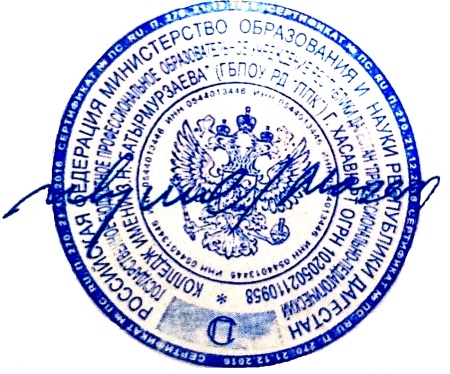 Сулейманов М.С.